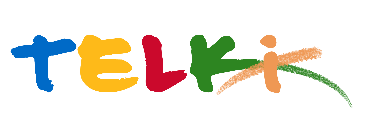 Telki Község Polgármesterének 2 /2021. (I.22.) számú Polgármesteri határozata Telki Termelői piac üzemeltetéséről szóló megállapodás tárgyábanA katasztrófavédelemről és a hozzá kapcsolódó egyes törvény módosításáról szóló 2011.évi CXXVIII törvény 46.§. (4) bekezdésben kapott felhatalmazás alapján Telki község Önkormányzat képviselő-testületének feladat és határkörében eljárva a következő döntést hozom:  1. Telki község Önkormányzata és a HAMBUCH Kert- és Parképítő Szolgáltató Betéti Társaság (székhely: 2089 Telki, Áfonya utca 18., képviseli: Hambuch Norbert) közötti a Telki Termelői piac üzemeltetésével kapcsolatos megállapodást a felek közös megegyezéssel, 2020. december 31. napjára visszamenőleges hatállyal, a jövőre nézve megszüntetik.Telki község Önkormányzata a Telki Termelői piac üzemeltetésére megállapodást köt a Kodolányi János Kulturális és Környezetvédő Közhasznú Egyesülettel (2089 Telki, Berkenye utca 20.).A Képviselő-testület felhatalmazza a polgármestert a megállapodás aláírására.Felelős:      		 polgármesterHatáridő:    		 azonnalTelki, 2021. január 22.									Deltai Károly									polgármester